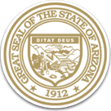 Arizona Commission of African American AffairsExecutive Tower 1700 West Washington Street Suite 302 Phoenix, Arizona 85007Notice of Public MeetingMeeting Location: Executive Tower 2nd Floor Conference room1700 West Washington Phoenix, Arizona 85007Time 2:00 pmMarch 7, 2019AgendaI. Call to orderII. Roll Call III. Minutes From 02/08/19 MeetingIV. Discussion and approval of newly written By-LawsV. Old Business VI. New BusinessVII. Call To PublicThis is the Time for the public to comment. Members of thecommission many not discuss items that are on the agenda.Therefore, action taken as a result of public comment will belimited to directing staff to study the matter or scheduling thematter for further consideration and decision at a later date.VIII. AdjornPursuant to Title II of the Americans with Disabilities Act(ADA) office of the Governor does not discriminate on thebasis of disability regrading admission to public meetings.Person with disability may request a reasonableaccommodation, such as sign language interpreter, bycontacting the ADA coordinator, Evelyn Robinson602.542.2449; TYY. Uses through Relay. Requests should bemade early as possible to allow time to arrange theaccommodation